РАБОЧАЯ ПРОГРАММа УЧЕБНОЙ ДИСЦИПЛИНЫОСНОВЫ ЭЛЕКТРОТЕХНИКИ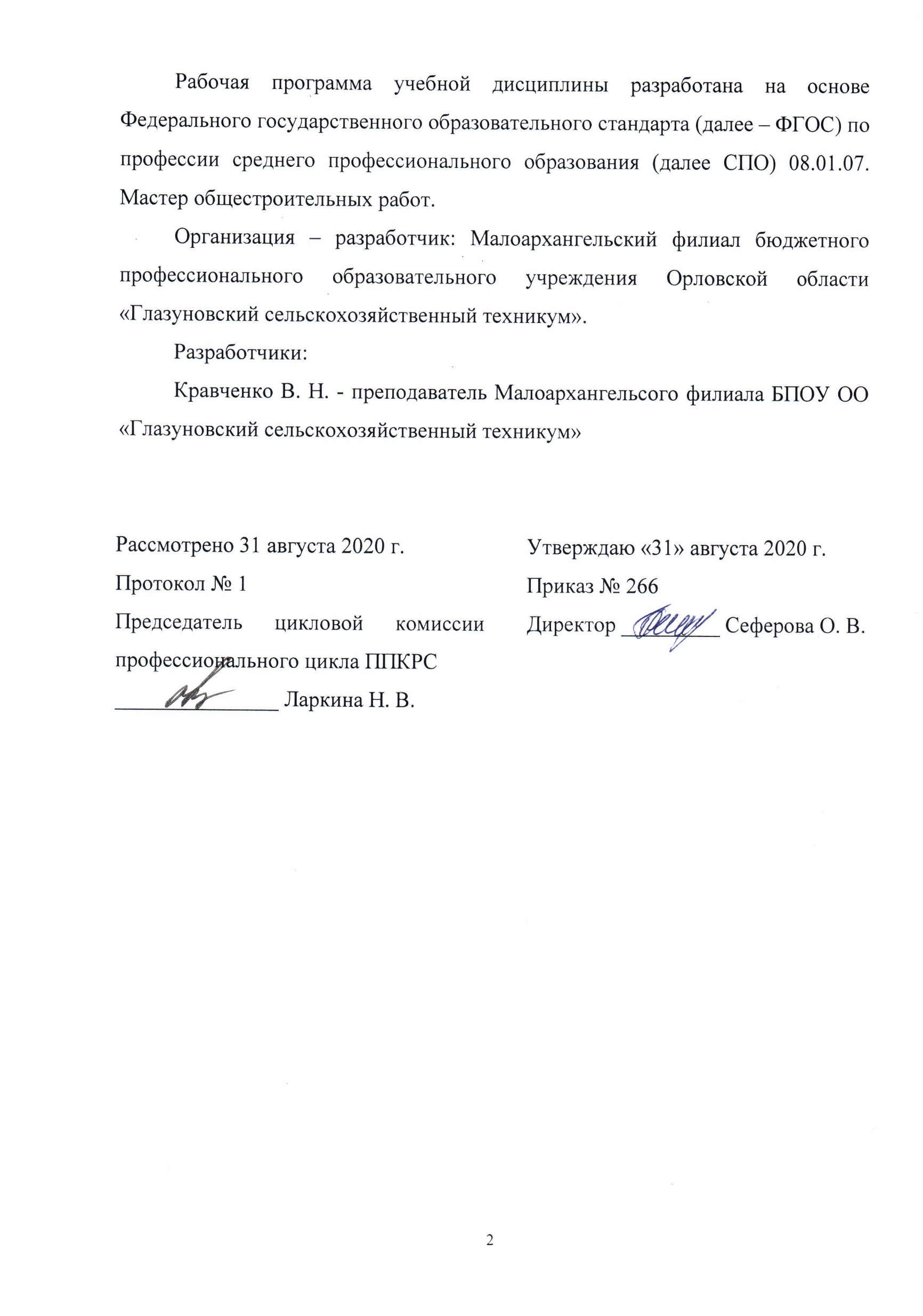 ОГЛАВЛЕНИЕ1. ПАСПОРТ  РАБОЧЕЙ  ПРОГРАММЫ УЧЕБНОЙ ДИСЦИПЛИНЫ…….  4	2. СТРУКТУРА И СОДЕРЖАНИЕ УЧЕБНОЙ  ДИСЦИПЛИНЫ……………. 6	3. УСЛОВИЯ РЕАЛИЗАЦИИ УЧЕБНОЙ ДИСЦИПЛИНЫ……………………9	4. Контроль и оценка результатов освоения УЧЕБНОЙ    Дисциплины………………………………………………………………………11	1. ПАСПОРТ РАБОЧЕЙ ПРОГРАММЫ УЧЕБНОЙ ДИСЦИПЛИНЫОсновы электротехники.1.1. Область применения рабочей программы.Рабочая программа учебной дисциплины является частью рабочей основной профессиональной образовательной программы в соответствии с ФГОС по профессии СПО 08.01.07 Мастер общестроительных работ.1.2. Место учебной дисциплины в структуре основной профессиональной образовательной программы:дисциплина входит в общепрофессиональный цикл.1.3. Цели и задачи учебной дисциплины – требования к результатам освоения учебной дисциплины:В результате освоения учебной дисциплины обучающийся должен уметь:пользоваться электрифицированным оборудованием.В результате освоения учебной дисциплины обучающийся должен знать:основные сведения электротехники, необходимые для работы с электрооборудованием.1.4. Перечень формируемых компетенций:Общие компетенции (ОК)ОК 1. Выбирать способы решения задач профессиональной деятельности применительно к различным контекстам.ОК 2. Осуществлять поиск, анализ и интерпретацию информации, необходимой для выполнения задач профессиональной деятельности.ОК 3. Планировать и реализовывать собственное профессиональное и личностное развитие.ОК 4. Работать в коллективе и команде, эффективно взаимодействовать с коллегами, руководством, клиентами.ОК 5. Осуществлять устную и письменную коммуникацию на государственном языке Российской Федерации с учетом особенностей социального и культурного контекста.ОК 6. Проявлять гражданско-патриотическую позицию, демонстрировать осознанное поведение на основе традиционных общечеловеческих ценностей.ОК 7. Содействовать сохранению окружающей среды, ресурсосбережению, эффективно действовать в чрезвычайных ситуациях.ОК 8. Использовать средства физической культуры для сохранения и укрепления здоровья в процессе профессиональной деятельности и поддержания необходимого уровня физической подготовленности.ОК 9. Использовать информационные технологии в профессиональной деятельности.ОК 10. Пользоваться профессиональной документацией на государственном и иностранном языках.ОК 11. Использовать знания по финансовой грамотности, планировать предпринимательскую деятельность в профессиональной сфере.Профессиональные компетенции (ПК)  ПК7.1 Выполнять подготовительные работы и сборочные операции при производстве сварочных работ ручной дуговой сваркой плавящимся покрытым электродом, ручной дуговой сваркой неплавящимся электродом в защитном газе, плазменной дуговой.ПК7.2 Производить ручную дуговую сварку плавящимся покрытым электродом, ручную дуговую сварку неплавящимся электродом в защитном газе, плазменную дуговую сварку металлических конструкций. ПК7.3 Выполнять резку простых деталей.ПК7.4 Выполнять наплавку простых деталей.1.4. Количество часов на освоение рабочей программы учебной дисциплины:максимальная учебная нагрузка обучающегося 30 часов, в том числе:обязательная аудиторная учебная нагрузка обучающегося 30 часов;        .2. СТРУКТУРА И СОДЕРЖАНИЕ УЧЕБНОЙ ДИСЦИПЛИНЫ2.1. Объём учебной дисциплины и виды учебной работы2.2. Тематический план и содержание учебной дисциплины «Основы электротехники».Для характеристики уровня освоения учебного материала используются следующие обозначения:1 – ознакомительный (узнавание ранее изученных объектов, свойств);2 – репродуктивный (выполнение деятельности по образцу, инструкции или под руководством);3 – продуктивный (планирование и самостоятельное выполнение деятельности, решение проблемных задач).3. УСЛОВИЯ РЕАЛИЗАЦИИ УЧЕБНОЙ ДИСЦИПЛИНЫ3.1. Требования к минимальному материально – техническому обеспечению.Реализация учебной дисциплины требует наличие учебных кабинетов: «Технологии общестроительных работ», «Основы строительного черчения», «Основы материаловедения».Оборудование учебного кабинета:  - посадочные места по количеству учащихся;- рабочее место преподавателя.                                                                      Технические средства обучения:- мультимедиапроектор;- компьютер.Учебно-наглядные пособия:- контрольно-измерительные приборы;- плакаты.3.2. Информационное обеспечение обученияПеречень рекомендуемых учебных изданий, Интернет – ресурсов, дополнительной литературыОсновные источники:Синдеев Ю. Г.  Электротехника с основами электроники: учебное пособие – изд. 16-е, стереотипное - Ростов – на – Дону: Феникс, 2017. –407 с.Интернет-ресурсыhttp://elektricvdome.ru/Дополнительная литература:А. Я. Шихин и др. Электротехника: учебник для профобразования. – 3-е изд. стереотип. – М. Высш.шк.; Издательский центр «Академия» 2008. – 335 с.3.3.Особенности реализации программы с применением ДОТ и ЭОПрограмма реализовывается по электронной почте.  Освоение дисциплины в период реализации ОПОП проводится при помощи портала электронной почты группы.Дополнительно для организации учебного процесса используется электронная почта, скайп - чат, WhatsApp, Skype, Zoom.Для освоения программы с применением ДОТ студенту необходимо наличие интернета, технических устройств (компьютер, ноутбук, телефон), программ: Skype, WhatsApp, текстовый редактор Word, PowerPoint, программа чтения PDF-файлов и т.п.Для проведения лекционных занятий используются текстовые лекции, видеоуроки, презентации.Для проведения практических занятий используются видеоуроки.Занятия, проводимые в режиме вебинара или телеконференции требуют присутствия студента в установленное время. Расписание таких занятий размещается на сайте техникума и электронной почте групп.Остальные занятия осваиваются студентом в соответствии с расписанием учебных занятий.Срок сдачи ответов на задания – в течение учебного дня.Для разрешения вопросов, связанных с освоением программы студент может:- задать вопрос на групповой консультации в Skype-чате.- задать вопрос преподавателю в WhatsApp, по электронной почте.Преподаватель отвечает на полученные вопросы в течение учебного дня.4. КОНТРОЛЬ И ОЦЕНКА РЕЗУЛЬТАТОВ ОСВОЕНИЯ УЧЕБНОЙ ДИСЦИПЛИНЫКонтроль и оценка результатов освоения учебной дисциплины осуществляются преподавателем в процессе проведения практических занятий, опроса, тестирования, а также выполнения обучающимися индивидуальных заданий.Итоговая аттестация проводится в форме дифференцированного зачёта.Формы и методы контроля и оценки результатов обучения должны позволять проверять у обучающихся развитие общих компетенций.Формы и методы контроля и оценки результатов обучения должны позволять проверять у обучающихся развитие профессиональные компетенций.Виды учебной работыОбъём часовМаксимальная учебная нагрузка30Обязательная аудиторная учебная нагрузка (всего)30в том числелабораторные работы-практические занятия2контрольные работы-Самостоятельная работа обучающегося (всего)-Дифференцированный зачётДифференцированный зачётНаименование разделов и темСодержание учебного материала, лабораторных работ ипрактические занятия, самостоятельная работа обучающихсяОбъём часовУровень усвоенияРаздел 1. Электрические и магнитные цепиРаздел 1. Электрические и магнитные цепи14ВведениеРоль электроэнергии в жизни современного человека.Значение и место курса «Электротехники» в подготовке специалистов для сельского хозяйства.11Тема1.1 Электрическая цепь постоянного токаСодержание учебного материала4Тема1.1 Электрическая цепь постоянного токаОсновные понятия. Закон Ома. Электропроводность. Проводниковые материалы. Соединение приёмников энергии. Работа и мощность. Защита от перегрузки. Электрический ток в электролитах. Аккумуляторы. 42Тема1.1 Электрическая цепь постоянного токаПрактические занятияРешение задач на определение силы тока, мощности, сопротивления13Тема1.2.  ЭлектромагнетизмСодержание учебного материала23Тема1.2.  ЭлектромагнетизмМагнитная индукция.  Магнитный поток. Электромагнитная сила. Взаимодействие проводов с током. Магнитная проницаемость. 21, 2Тема 1.3. Конденсаторы. Электрическая изоляция.Содержание учебного материала2Тема 1.3. Конденсаторы. Электрическая изоляция.Конденсаторы. Соединения конденсаторов. Электрическая изоляция. 21, 2Тема 1.4. Переменный ток. Трёхфазный ток.Содержание учебного материала4Тема 1.4. Переменный ток. Трёхфазный ток.Период и частота переменного тока. Цепь с сопротивлением и индуктивностью. Цепь с ёмкостью.Получение трёхфазного тока. Соединение обмоток генератора звездой и треугольником.41, 2Раздел 2. Электротехнические устройстваРаздел 2. Электротехнические устройства16Тема 2.1 Электроизмерительные приборы и измеренияСодержание учебного материала4Тема 2.1 Электроизмерительные приборы и измеренияКлассификация электроизмерительных приборов. Измерительные механизмы приборов. Измерение тока, напряжения, мощности. 41, 2Тема 2.1 Электроизмерительные приборы и измеренияПрактические занятия.Изучение типов измерительных механизмов. 13Тема 2.2. Электрические машины постоянного токаСодержание учебного материала23Тема 2.2. Электрические машины постоянного токаУстройство и принцип действия машин постоянного тока. Типы генераторов. Генераторы для электросварки21, 2Тема 2.3. ТрансформаторыСодержание учебного материала3Тема 2.3. ТрансформаторыНазначение, виды, устройство и принцип действия трансформатора. Режим работы трансформатора. Трёхфазный трансформатор. Автотрансформатор. Измерительные трансформаторы. Сварочные трансформаторы.32Тема 2.4 Асинхронные двигателиСодержание учебного материала1Тема 2.4 Асинхронные двигателиНазначение, устройство и принцип действия асинхронного двигателя. Пуски и регулирование скорости асинхронного двигателя.12Тема 2.5.Электропривод и аппаратура управления Содержание учебного материала2Тема 2.5.Электропривод и аппаратура управления Рубильники. Пакетные выключатели. Предохранители. Контакторы. Реле. Выключатели нагрузки. Защитное заземление электрических установок.21, 2Тема 2.6 Потребление электрической энергииСодержание учебного материала31, 2Тема 2.6 Потребление электрической энергииУстановки электронагрева.  Установки индукционного нагрева. Электрическая сварка.31, 2Всего:Всего:301, 2Результаты обучения(освоенные умения, усвоенные знания)Критерии оценкиФормы и методы контроля и оценки результатов обученияумения:умения:умения:пользоваться электрифицированным оборудованиемВладеет навыками пользования электрифицированным оборудованиемЭкспертная оценка деятельности обучающихся на практических занятиях.знания:знания:знания:основные сведения электротехники, необходимые для работы с электрооборудованиемЗнает основные сведения электротехники, необходимые для работы с электрооборудованиемТестирование, опрос. Результаты (освоенные общие компетенции)Основные показатели оценки результатаФормы и методы контроля и оценкиОК 1. Выбирать способы решения задач профессиональной деятельности применительно к различным контекстамРаспознавание сложных проблемных ситуаций в различных контекстах. Проведение анализа сложных ситуаций при решении задач профессиональной деятельности.Интерпретация результатов наблюдений за деятельность обучающегося в процессе освоения образовательной программы.ОК 2. Осуществлять поиск, анализ и интерпретацию информации, необходимой для выполнения задач профессиональной деятельностиПланирование информационного поиска из широкого набора источников, необходимого для выполнения профессиональных задач. Проведение анализа полученной информации, выделение в ней главных аспектов.Интерпретация результатов наблюдений за деятельность обучающегося в процессе освоения образовательной программы.ОК 3. Планировать и реализовывать собственное профессиональное и личностное развитиеИспользование актуальной нормативно правовой документации по профессии. Применение современной научной профессиональной терминологии. Интерпретация результатов наблюдений за деятельность обучающегося в процессе освоения образовательной программы.ОК 4. Работать в коллективе и команде, эффективно взаимодействовать с коллегами, руководством, клиентамиВзаимодействие с обучающимися, преподавателями, мастерами в ходе обучения Интерпретация результатов наблюдений за деятельность обучающегося в процессе освоения образовательной программы.ОК 5. Осуществлять устную и письменную коммуникацию на государственном языке Российской Федерации с учетом особенностей социального и культурного контекстаГрамотное устное и письменное изложение своих мыслей по профессиональной тематике на государственном языке. Проявление толерантности в рабочем коллективеИнтерпретация результатов наблюдений за деятельность обучающегося в процессе освоения образовательной программы.ОК 6. Проявлять гражданско-патриотическую позицию, демонстрировать осознанное поведение на основе традиционных общечеловеческих ценностейПонимание значимости своей профессии. Демонстрация поведения на основе общечеловеческих ценностейИнтерпретация результатов наблюдений за деятельность обучающегося в процессе освоения образовательной программы.ОК 7. Содействовать сохранению окружающей среды, ресурсосбережению, эффективно действовать в чрезвычайных ситуацияхСоблюдение правил экологической безопасности при ведении профессиональной деятельности; Обеспечивать ресурсосбережение на рабочем местеИнтерпретация результатов наблюдений за деятельность обучающегося в процессе освоения образовательной программы.ОК 08. Использовать средства физической культуры для сохранения и укрепления здоровья в процессе профессиональной деятельности и поддержания необходимого уровня физической подготовленностиИспользование физкультурно-оздоровительной деятельности для укрепления здоровья, достижения жизненных и профессиональных целей; применение рациональных приемов двигательных функций в профессиональной деятельности; пользование средствами профилактики перенапряжения характерными для данной профессииИнтерпретация результатов наблюдений за деятельность обучающегося в процессе освоения образовательной программы.ОК 09. Использовать информационные технологии в профессиональной деятельностиПрименение средств информатизации и информационных технологий для реализации профессиональной деятельностиИнтерпретация результатов наблюдений за деятельность обучающегося в процессе освоения образовательной программы.ОК 10. Пользоваться профессиональной документацией на государственном и иностранном языкахПрименение в профессиональной деятельности инструкций на государственном и иностранном языке. Ведение общения на профессиональные темыОК 11. Использовать знания по финансовой грамотности, планировать предпринимательскую деятельность в профессиональной сфереВыявление достоинств и недостатков коммерческой идеи; презентовать идеи открытия собственного дела в профессиональной деятельности; оформлять бизнес-план; рассчитывать размеры выплат по процентным ставкам кредитования; определять инвестиционную привлекательность коммерческих идей в рамках профессиональной деятельности; презентовать бизнес-идею; определять источники финансированияРезультаты (освоенные профессиональные компетенции)Формы и методы контроля и оценкиПК 7.1. Выполнять подготовительные работы и сборочные операции при производстве сварочных работ ручной дуговой сваркой плавящимся покрытым электродом, ручной дуговой сваркой неплавящимся электродом в защитном газе, плазменной дуговойУстный опрос, тестирование. Наблюдение и оценка выполнения практических работПК 7.2. Производить ручную дуговую сварку плавящимся покрытым электродом, ручную дуговую сварку неплавящимся электродом в защитном газе, плазменную дуговую сварку металлических конструкцийУстный опрос, тестирование. Наблюдение и оценка выполнения практических работПК 7.3. Выполнять резку простых деталейУстный опрос, тестирование. Наблюдение и оценка выполнения практических работПК 7.4. Выполнять наплавку простых деталейУстный опрос, тестирование. Наблюдение и оценка выполнения практических работПК 7.5. Осуществлять контроль качества сварочных работУстный опрос, тестирование. Наблюдение и оценка выполнения практических работ